Vadovaudamasis Lietuvos Respublikos vietos savivaldos įstatymo 29 straipsnio 8 dalies 2 punktu, Lietuvos Respublikos žmonių užkrečiamųjų ligų profilaktikos ir kontrolės įstatymo 26 straipsnio 3 dalies 1 punktu, Lietuvos Respublikos sveikatos apsaugos ministro – valstybės lygio ekstremaliosios situacijos valstybės operacijų vadovo 2020 m. lapkričio 6 d. sprendimo Nr. V-2543 „Dėl ikimokyklinio ir priešmokyklinio ugdymo organizavimo būtinų sąlygų“ 4.1 papunkčiu ir atsižvelgdamas į Nacionalinio visuomenės sveikatos centro prie Sveikatos apsaugos ministerijos Kauno departamento 2022 m. sausio 24 d. raštą Nr. (2-13 16.1.17)2-6163 ir Kauno lopšelio-darželio „Spindulys“ direktoriaus 2022 m. sausio 20 d. raštą Nr. 1.19-3:1. N u s t a t a u  Kauno lopšelio-darželio „Spindulys“ „Pelėdžiukų“ grupėje infekcijų plitimą ribojantį režimą – ugdymo procesas įgyvendinamas nuotoliniu ugdymo proceso organizavimo būdu nuo 2022 m. sausio 24 d. iki 2022 m. sausio 28 dienos.2. Į p a r e i g o j u  Kauno miesto savivaldybės administracijos Švietimo skyriaus vedėją Oną Gucevičienę informuoti Kauno lopšelio-darželio „Spindulys“ direktorę Violetą Bružienę apie šį įsakymą. 3. Nurodau Kauno lopšelio-darželio „Spindulys“ direktorei Violetai Bružienei paskelbti šį įsakymą Kauno lopšelio-darželio „Spindulys“ interneto svetainėje, informuoti apie jį vaikų tėvus (įtėvius, globėjus), kitus suinteresuotus asmenis. 4. Šis įsakymas per vieną mėnesį nuo informacijos apie jį gavimo dienos gali būti skundžiamas Regionų apygardos administracinio teismo Kauno rūmams (A. Mickevičiaus g. 8A, Kaunas) Lietuvos Respublikos administracinių bylų teisenos įstatymo nustatyta tvarka. 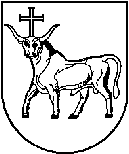 KAUNO MIESTO SAVIVALDYBĖS ADMINISTRACIJOS DIREKTORIUSKAUNO MIESTO SAVIVALDYBĖS ADMINISTRACIJOS DIREKTORIUSKAUNO MIESTO SAVIVALDYBĖS ADMINISTRACIJOS DIREKTORIUSĮSAKYMASĮSAKYMASĮSAKYMASDĖL KAUNO LOPŠELIO-DARŽELIO „SPINDULYS“ DALIES VEIKLOS RIBOJIMO DĖL KAUNO LOPŠELIO-DARŽELIO „SPINDULYS“ DALIES VEIKLOS RIBOJIMO DĖL KAUNO LOPŠELIO-DARŽELIO „SPINDULYS“ DALIES VEIKLOS RIBOJIMO 2022 m. sausio 24 d.  Nr. A-2542022 m. sausio 24 d.  Nr. A-2542022 m. sausio 24 d.  Nr. A-254KaunasKaunasKaunasAdministracijos direktoriusVilius Šiliauskas